日本の家 vs オーストラリアの家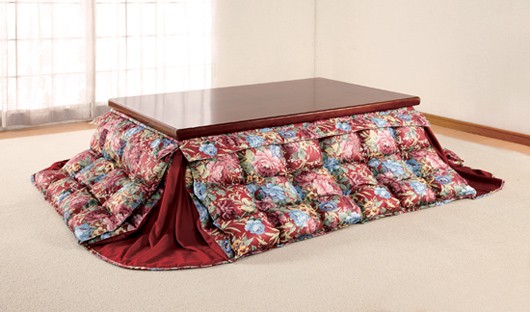 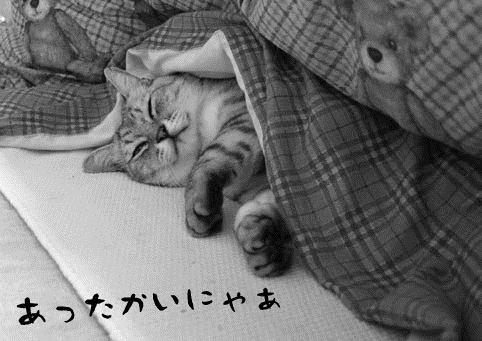 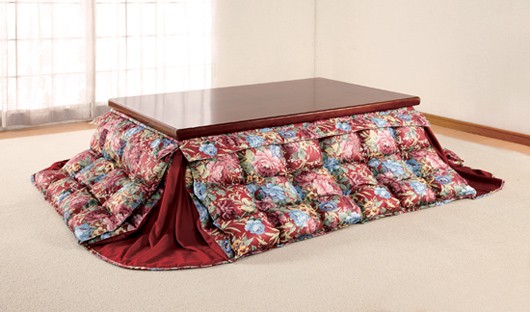 日本の家 vs オーストラリアの家もんだいミックはどこにいますか？ルカはどこにいますか？ミックはだれのいえにいますか？今日本はどのきせつですか？げんかんに何がいっぱいありますか？だれがおふろにはいりますか？こたつはどんなテーブルですか？こたつの下に何がありますか？ねこはこたつがすきですか？こたつはいくらですか？あたらしいたんごいっぱいげんかんくつはきますおふろはいりますちらしひくいふとんミックはどこにいますか？ルカはどこにいますか？ミックはの家にいますか？はどのですか？にがいっぱいありますか？がおにりますか？こたつはどんなテーブルですか？こたつのに何がありますか？はこたつがきですか？こたつはいくらですか？しいいっぱいきますおりますちらしい